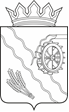 Дума Шегарского районаТомской областиРЕШЕНИЕс. Мельниково28.11.2023г.                                                                                  № 352	О ходе реализации муниципальной программы «Развитие автомобильных дорог общего пользования местного значения на территории Шегарского района на период 2021-2023 годов» за 2022 год и десять месяцев 2023 года        Рассмотрев и обсудив представленную информацию о ходе реализации муниципальной программы «Развитие автомобильных дорог общего пользования местного значения на территории Шегарского района на период 2021-2023 годов» за 2022 год и десять месяцев 2023 года,ДУМА ШЕГАРСКОГО РАЙОНА РЕШИЛА:        Принять к сведению информацию о ходе реализации муниципальной программы «Развитие автомобильных дорог общего пользования местного значения на территории Шегарского района на период 2021-2023 годов» за 2022 год и десять месяцев 2023 года.Председатель Думы Шегарского района                       Л.И. НистерюкИНФОРМАЦИЯо ходе реализации муниципальной программы «Развитие автомобильных дорог общего пользования местного значения на территории Шегарского района на период 2021- 2023 годов» за 2022 год и десять месяцев 2023 года.           В рамках муниципальной программы «Развитие автомобильных дорог общего пользования местного значения на территории Шегарского района на период 2021- 2023 годов» в 2022 году выполнены следующие мероприятия;          1. Капитальный ремонт автомобильных дорог общего пользования местного значения на территории сельских поселений и на автомобильных дорогах районного значения. Общая сумма расходов на капитальный ремонт дорог составила 30 660,92 тыс. руб.; - в том числе субсидия из областного бюджета 29 123,52 тыс. руб., софинансирование из местного бюджета 1 537,40 тыс. руб. Общая протяженность отремонтированных автомобильных дорог в 2022 году составляет 4,183 км. Протяженность отремонтированных дорог, в разрезе сельских поселений и дорог Администрации Шегарского района       2. В соответствии с утвержденным проектом организации дорожного движения, на автомобильных дорогах общего пользования местного значения «с.Бабрыкино-д.М.Бабрыкино», «п. Победа-д. Кулманы» установлены дорожные знаки в общем количестве 12 шт.   на общую сумму 97,4 тыс. руб. Итого по муниципальной программе в 2022 году выполнено 2 мероприятия.       Информация о ходе реализации муниципальной программы «Развитие автомобильных дорог общего пользования местного значения на территории Шегарского района на период 2021- 2023 годов»за десять месяцев 2023 года.       За десять месяцев 2023 года в рамках муниципальной программы «Развитие автомобильных дорог общего пользования местного значения на территории Шегарского района на период 2021- 2023 годов» выполнены следующие мероприятия;   1.   Капитальный ремонт автомобильных дорог общего пользования местного значения на территории сельских поселений и на автомобильной дороге районного значения, общей протяженностью 2,776 км. Общая сумма расходов на ремонт дорог составляет 30 825,20 тыс. руб.; - в том числе субсидия из областного бюджета 29 167,71 тыс. руб., софинансирование  из местного бюджета 1 657,49 тыс. руб. За десять месяцев 2023 года капитальный ремонт автомобильных дорог полностью завершен. (Для информации: -общий объем средств, предусмотренный на капитальный ремонт дорог, составляет 31 106,8 тыс. руб.)Протяженность отремонтированных дорог, в разрезе сельских поселений и дорог Администрации Шегарского района:    2. В соответствии с утвержденным проектом организации дорожного движения, на автомобильной дороге общего пользования местного значения,"п. Победа-д.Кулманы"» установлены    дорожные знаки в общем количестве 36 шт. на общую сумму 400,00 тыс.руб. Итого по муниципальной программе в 2023 году выполнено 2 мероприятия. № п/пНаименование сельского поселенияПротяженность отремонтированных дорог, км1231Анастасьевское сельское поселение-Капитальный ремонт автомобильной дороги общего пользования местного значения по адресу: Томская область, Шегарский район, с. Вороновка, ул. Кооператавная, от школы до ул. Гагарина0,3482Баткатское сельское поселение-Капитальный ремонт автомобильных дорог общего пользования местного значения по адресу: Томская область, Шегарский район, с. Бабарыкино ул. Ленина от ул. Молодежной до ул. Садовой, ул.Садовая от ул.Ленина до пер.Школьного0,6593Северное сельское поселение-Капитальный ремонт автомобильной дороги общего пользования местного значения по адресу: Томская область, Шегарский район, с. Монастырка ул. Совхозная0,9694Трубачевское сельское поселение- Капитальный ремонт автомобильной дороги общего пользования местного значения по адресу: Томская область, Шегарский район, с. Трубачево, ул. Центральная  от  а/д Мельниково -М.Брагино - Бушуево до ул.Рабочая0,7415Шегарское сельское поселение-Капитальный ремонт автомобильной дороги общего пользования местного значения по адресу: Томская область, Шегарский район, с. Мельниково ул. Калинина от здания Администрации Шегасркого района до ул. Садовая0,5946 МКУ «Администрация Шегарского района»-Капитальный ремонт автомобильной дороги общего пользования местного значения по адресу: Томская область, Шегарский район, участок автомобильной дороги от Бакчарской трассы через д.Татьяновка до д.Николаевка, км 4+400 - км 4+6840,2846 -Капитальный ремонт автомобильной дороги общего пользования местного значения по адресу: Томская область, Шегарский район, от п.Победа до д.Кулманы 3+150км - 3+300км 0,1506 -Капитальный ремонт автомобильной дороги общего пользования местного значения по адресу: Томская область, Шегарский район, от п.Победа до д.Кулманы км 9+520 – км 9+9580,438Итого:4,183 № п/пНаименование сельского поселенияПротяженность отремонтированных дорог, км1231Побединское сельское поселение-Капитальный ремонт автомобильной дороги общего пользования местного значения по адресу: Томская область, Шегарский район, п. Победа ул. Южная от ул. Солнечной до границы  территории ОГСУ ДИПИ «Лесная Дача»0,3622Северное сельское поселение-Капитальный ремонт автомобильной дороги общего пользования местного значения по адресу: Томская область, Шегарский район, с. Федораевка ул. Центральная от ул. Озёрной до жилого дома № 190,6553Шегарское сельское поселение-Капитальный ремонт автомобильной дороги общего пользования местного значения по адресу: Томская область, Шегарский район, с. Мельниково ул. Суворова от ул. Кирова до жилого дома №47;0,6693-Капитальный ремонт автомобильной дороги общего пользования местного значения по адресу: Томская область, Шегарский район, с. Мельниково ул. Суворова от  жилого дома №47 до ул.60 лет СССР;0,3733-Капитальный ремонт автомобильной дороги общего пользования местного значения по адресу: Томская область, Шегарский район, с. Мельниково ул. Пионерская от ул. Московской до ул. Коммунистическая0,1913-Капитальный ремонт автомобильной дороги общего пользования местного значения по адресу: Томская область, Шегарский район, с.Мельниково, ул.Московская от ул.Мичурина до жилого дома №74.0,0723-Капитальный ремонт автомобильной дороги общего пользования местного значения по адресу: Томская область, Шегарский район, с.Мельниково, ул.Мира от жилого дома № 11 до жилого дома №210,1674МКУ «Администрация Шегарского района»-Капитальный ремонт автомобильной дороги общего пользования местного значения по адресу: Томская область, Шегарский район, от п. Победа до д. Кулманы км 0+000-км 0+287км0,287Итого:2,776